ПриложениеИНФОРМАЦИОННОЕ СООБЩЕНИЕФедеральное агентство научных организацийИнститут органической химии им. Н.Д. Зелинского 
Российской академии науксписок организаторов уточняетсяКОНФЕРЕНЦИЯЦентры коллективного пользования и уникальные научные установки в организациях, подведомственных ФАНО России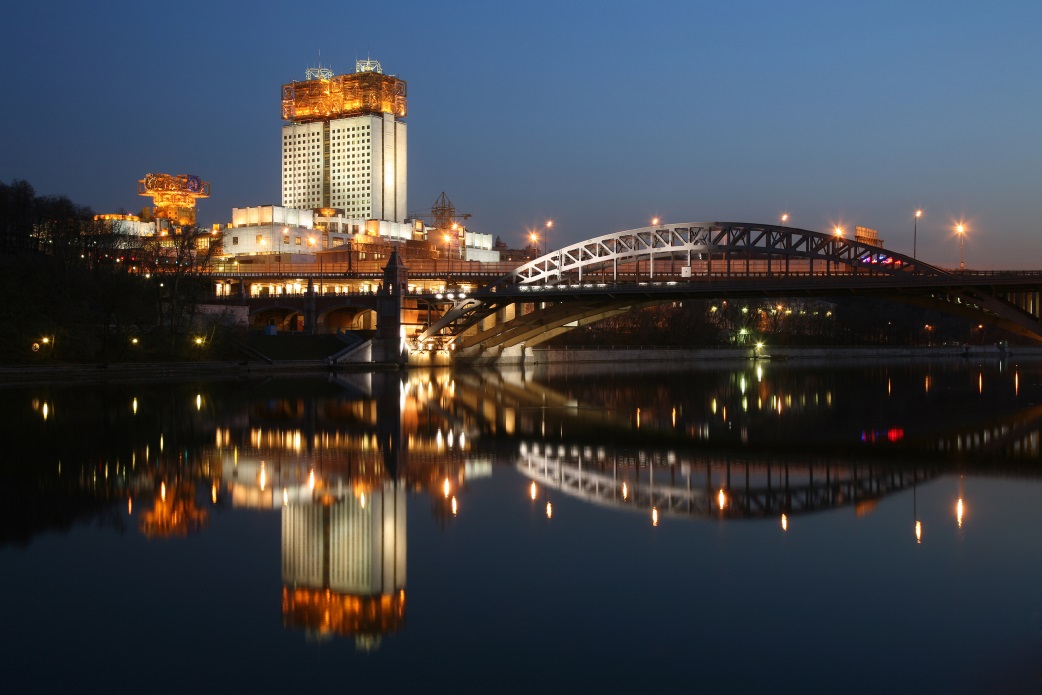 Сроки проведения: 20 – 21 октября 2015 годаМесто проведения: г. Москва, ул. Ленинский проспект, д.32АОрганизаторы конференциисписок организаторов уточняетсяКонференция поддержанаФедеральное агентство научных организацийРабота конференции будет происходить по направлениямВ рамках конференции будут организованы круглые столы по темам:- Информационно-телекоммуникационная инфраструктураФормирование и развитие современной информационно-телекоммуникационной инфраструктуры: телекоммуникационные сети, высокопроизводительные системы обработки и хранения данных и информационные ресурсы;- Уникальные научные установкиРазработка механизмов сохранения и развития уникальной научной инфраструктуры. Формирование системы отбора и оценки заявок пользователей;- Импортозамещение и научно-технологический комплекс: разработка технологий и производство научного оборудования в РоссииФормирование системы сотрудничества ЦКП с российскими научно-производственными организациями;- Биоресурсные коллекцииФормирование единых подходов к рациональному использованию действующих коллекций, планирования в сфере сбора, сохранения, изучения, а также стандартизации и доступности коллекций и создания единой сети данных и образцов;- Международное сотрудничество в рамках деятельности ЦКПРазработка механизмов эффективного сотрудничества с ведущими зарубежными научно-исследовательскими, образовательными и производственными организациями;- Критерии, требования и правила функционирования ЦКП и УНУРазработка критериев, требований и правил функционирования ЦКП. Разработка и внедрение системы оценки деятельности ЦКП;- Формирование сети ЦКП как единого инфраструктурного комплексаРазработка принципов создания единой сети ЦКП. Формирование сети ЦКП по типу проводимых исследований/выполняемых работ, оказываемым услугам. Разработка механизмов ее функционирования и развития;- Стратегия развития ЦКПФормирование единых подходов по сохранению и развитию имеющегося научно-технического потенциала ЦКП. Механизмы повышения эффективности использования научного оборудования;____________________________________________________Общая информацияВ Конференции примут участие представители ведущих центров коллективного пользования научным оборудованием и уникальных научных установок, созданных в организациях, подведомственных ФАНО России, а также представители ФАНО России и др.На конференции состоятся пленарные заседания с обзорными докладами, секционные параллельные заседания с устными докладами, а также круглые столы.Материалы, направленные на конференцию, будут представлены на электронном носителе всем участникам конференции.Регистрационный взнос отсутствует.Регистрация участников конференции и представление тематики докладов осуществляется на сайте конференции www.ckp-fano.ru.Организационный комитет конференцииСписок членов оргкомитета уточняется.Требования к докладамПродолжительность обзорных докладов на пленарном заседании – 
15-20 мин., докладов на секционных заседаниях – 10 мин. и 5 мин. на вопросы.Все доклады устные. Для представления доклада участники обеспечиваются мультимедиа-проектором (для PowerPoint-презентации).Регистрация участников и представление тематики докладов осуществляется до 8 октября 2015 г.Представление докладов для записи на электронный носитель до 14 октября 2015 г.Контактный адрес119334, г. Москва, Ленинский проспект, д. 32А, Федеральное агентство научных организацийТелефон: (499)215-26-79, (495)952-43-15Ананьев Дмитрий Владиславович, Афонин Олег НиколаевичE-mail: md-projects.nks@fano.gov.ruWeb site: www.ckp-fano.ruОсновные датыФедеральное агентство научных организаций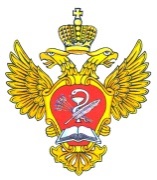 Федеральное государственное бюджетное учреждение науки Институт органической химии им. Н.Д. Зелинского Российской академии наук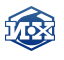 1 секция:Математические, физические, компьютерные и технические науки2 секция:Химические науки3 секция:Науки о жизни4 секция:Науки об окружающей средеМедведев А.М.(по согласованию)сопредседательПервый заместитель руководителя Федерального агентства научных организаций.Сагдеев Р.З.сопредседательакадемик РАН, научный руководитель Федерального государственного бюджетного учреждения науки Института «Международный томографический центр» Сибирского отделения Российской академии наук Егоров М.П.заместитель председателяакадемик РАН, директор Федерального государственного бюджетного учреждения науки Института органической химии им. Н.Д. Зелинского Российской академии наукДаниленко В.Н.заведующий отделом генетических основ биотехнологии Федерального государственного бюджетного учреждения науки Института общей генетики им. Н.И. Вавилова Российской академии наукЛопатин А.В.член-корреспондент РАН, заместитель руководителя Федерального агентства научных организацийМакаров А.А.(по согласованию)академик РАН, директор Федерального государственного бюджетного учреждения науки Институт молекулярной биологии имени В.А. Энгельгардта Российской академии наукМастерских Е.С.(по согласованию)начальник отдела инфраструктуры науки Департамента приоритетных направлений науки и технологий Министерства науки и образования Российской ФедерацииМатвеенко В.П.(по согласованию)академик РАН, председатель Федерального государственного бюджетного учреждения науки Пермского научного центра Уральского отделения Российской академии наукНовоторцев В.М. (по согласованию)академик РАН, директор Федерального государственного бюджетного учреждения науки Института общей и неорганической химии им. Н.С. Курнакова Российской академии наукПармон В.Н.(по согласованию)академик РАН, научный руководитель Федерального государственного бюджетного учреждения науки Институт катализа имени Г.К. Борескова  Сибирского отделения Российской академии наук  Рубаков В.А. (по согласованию)академик РАН, главный научный сотрудник Федерального государственного бюджетного учреждения науки Института ядерных исследований Российской академии наукСтепанова Е.В.заместитель начальника Управления по взаимодействию с Российской академией наук и обеспечению деятельности Научно-координационного совета Федерального агентства научных организацийСоколов И.А.(по согласованию)академик РАН, директор Федерального исследовательского центра «Информатика и управление» Российской академии наукХанчук А.И.академик РАН, директор Федерального государственного бюджетного учреждения науки Дальневосточного геологического института Дальневосточного отделения Российской академии наукШабанов В.Ф.(по согласованию)академик РАН, председатель Федерального государственного бюджетного учреждения науки Красноярского научного центра Сибирского отделения Российской академии наукШокин Ю.И. (по согласованию)академик РАН, директор Федерального государственного бюджетного учреждения науки Института вычислительных технологий Сибирского отделения Российской академии наукРегистрация и представление докладовне позднее 8 октября 2015 г. на сайте конференции 
www.ckp-fano.ruИзвещение авторов о решении организационного комитетадо 12 октября 2015 года (по электронной почте)Представление докладов для записи на электронный носительне позднее 14 октября 2015 года